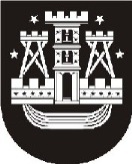 KLAIPĖDOS MIESTO SAVIVALDYBĖS ADMINISTRACIJOS DIREKTORIUSĮSAKYMASDĖL TERITORIJŲ PLANAVIMO DOKUMENTO KEITIMO RENGIMO IR PLANAVIMO TIKSLŲNr. KlaipėdaVadovaudamasis Lietuvos Respublikos vietos savivaldos įstatymo 29 straipsnio 8 dalies 2 punktu ir Lietuvos Respublikos teritorijų planavimo įstatymo 6 straipsnio 2 dalimi:1. Nusprendžiu rengti žemės sklypo Klevų g. 6H bei jo gretimybių detaliojo plano, patvirtinto Klaipėdos miesto savivaldybės administracijos direktoriaus 2007 m. rugsėjo 12 d. įsakymu Nr. AD1-2095 „Dėl žemės sklypo Klevų g. 6H bei jo gretimybių detaliojo plano patvirtinimo“, keitimą.2. Nustatau keitimo rengimo tikslus – vadovaujantis aukštesnio lygmens kompleksinio ar specialiojo teritorijų planavimo dokumentų sprendiniais, pakeisti teritorijos naudojimo režimo reikalavimus; esant poreikiui keisti suplanuotų sklypų ribas ir plotus; numatyti teritorijas želdynų plėtrai. 3. Pavedu Urbanistikos ir architektūros skyriui įsakymo projektą paskelbti Savivaldybės interneto svetainėje ir nurodyti, iki kada ir kokiu adresu galima susipažinti su planavimo tikslų dokumentais ir teikti pasiūlymus dėl planavimo tikslų, parengti planavimo darbų programą. 	Šis įsakymas gali būti skundžiamas Lietuvos administracinių ginčų komisijos Klaipėdos apygardos skyriui (H. Manto g. 37, 92236 Klaipėda) arba Regionų apygardos administraciniam teismui, skundą (prašymą) paduodant bet kuriuose šio teismo rūmuose, per vieną mėnesį nuo šio įsakymo paskelbimo arba įteikimo suinteresuotai šaliai dienos. Savivaldybės administracijos direktorius                                                Gintaras Neniškis